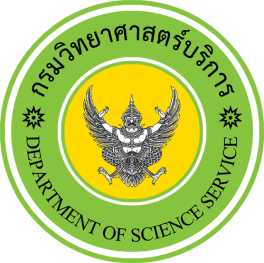 แบบตอบรับเข้าร่วมสัมมนาเรื่อง “การสร้างความตระหนักการจัดการสารเคมีในห้องปฏิบัติการที่ยั่งยืน”วันที่  ๒๐  กันยายน  ๒๕๖๐ณ ห้องประชุมภูมิบดินทร์ ชั้น ๖ อาคารสถานศึกษาเคมีปฏิบัติ กรมวิทยาศาสตร์บริการจัดโดย สำนักพัฒนาศักยภาพนักวิทยาศาสตร์ห้องปฏิบัติการ กรมวิทยาศาสตร์บริการ……………………………………………………………..๑. สนใจเข้าร่วมสัมมนา			เข้าร่วมสัมมนา				ไม่เข้าร่วมสัมมนา ๒. รายชื่อผู้ประสงค์เข้าร่วมสัมมนาเชิงปฏิบัติการ (หน่วยงานละไม่เกิน ๒ ท่าน)     ๑.   ชื่อ.......................................................................ตำแหน่ง......................................................................	ชื่อหน่วยงาน...........................................................................................................................................	ที่อยู่........................................................................................................................................................	................................................................................................................................................................	เบอร์โทรติดต่อ : ………………………………………………… เบอร์โทรสาร : ……………………………………………	อีเมล : ....................................................................................................................................................     ๒.   ชื่อ.......................................................................ตำแหน่ง......................................................................	ชื่อหน่วยงาน...........................................................................................................................................	ที่อยู่........................................................................................................................................................	................................................................................................................................................................	เบอร์โทรติดต่อ : ………………………………………………… เบอร์โทรสาร : ……………………………………………	อีเมล : ....................................................................................................................................................หมายเหตุ: การสัมมนาครั้งนี้ไม่เสียค่าใช้จ่ายใดใดทั้งสิ้นกรุณาส่งแบบตอบรับเข้าร่วมสัมมนามาที่ กลุ่มพัฒนาศักยภาพบุคลากร  สำนักพัฒนาศักยภาพนักวิทยาศาสตร์ห้องปฏิบัติการ กรมวิทยาศาสตร์บริการ  กระทรวงวิทยาศาสตร์และเทคโนโลยี เลขที่ ๗๕/๗ อาคารสถานศึกษาเคมีปฏิบัติ    ถนนพระรามที่ ๖ แขวงทุ่งพญาไท   เขตราชเทวี   กรุงเทพมหานคร ๑๐๔๐๐หรืออีเมลตอบกลับมาที่    ppd_blpd@dss.go.th    โทรสาร ๐๒๒๐๑ ๗๔๖๑ สอบถามรายละเอียดเพิ่มเติม : เบอร์โทร ๐๒๒๐๑ ๗๔๖๐, ๗๔๕๓